Supplemental MaterialeTable 1. Restriction to areas less than 400 km2.eTable 2. Restriction to mothers who did not move or build a home extension.eTable 3. Mutually adjusted for air pollution exposure before pregnancy and during pregnancy at age 2.5 years.eTable 4. Mutually adjusted for air pollution exposure before pregnancy and during pregnancy at age 5.5 years.eTable 5. Selected adjusted ORs from simple logistic regression model analyses without or with standardized IPW.eFigure 1. Air pollution concentrations in Japan, by both municipality and number of exposure windows (April 2000 to December 2000 for newborns born in January 2001 and October 2000 to June 2001 for newborns born in July 2001): a) Suspended PM, b) NO2, and c) SO2. NO2: nitrogen dioxide; PM: particulate matter ; SO2: sulfur dioxide 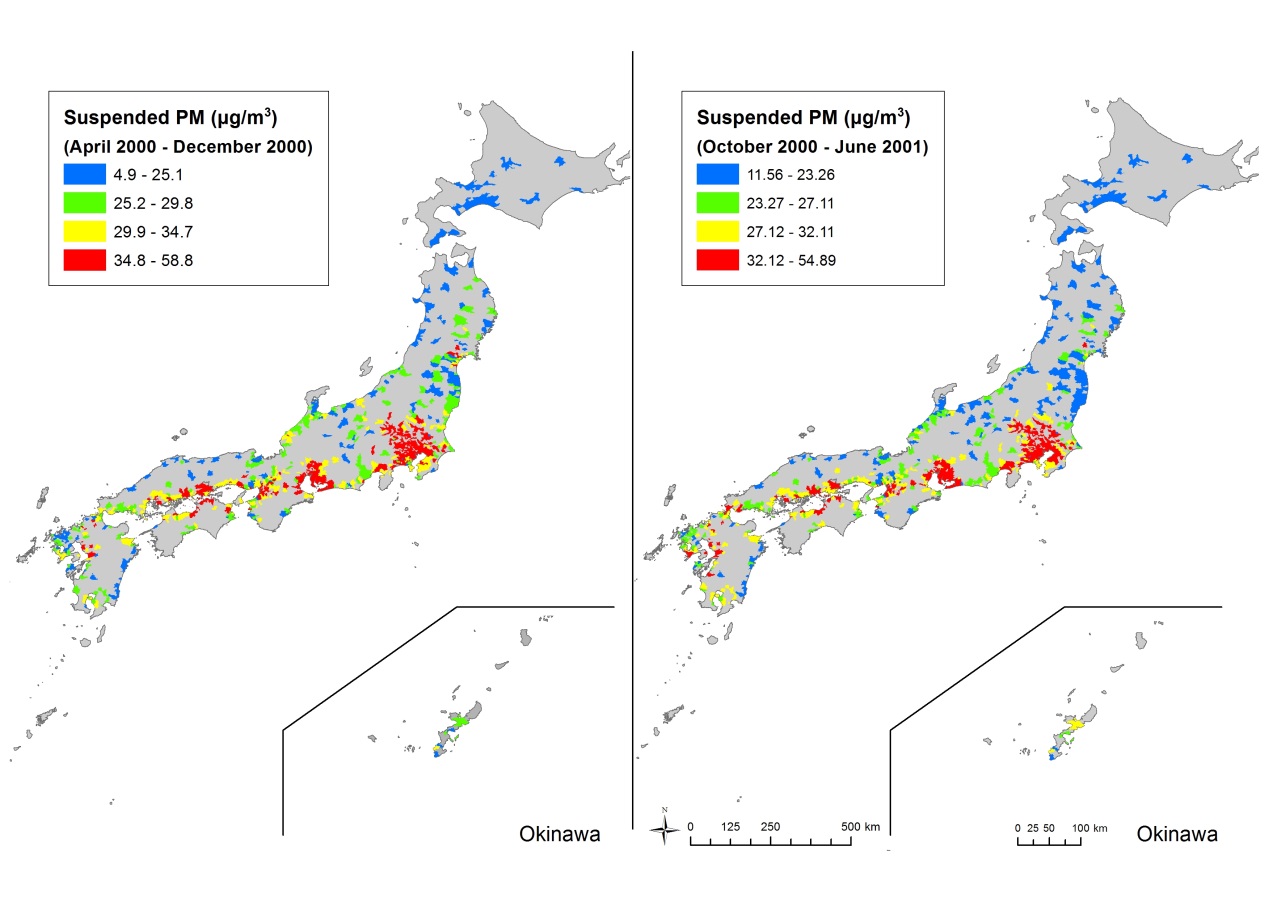 eFigure 1a. Suspended PM eFigure 1b. NO2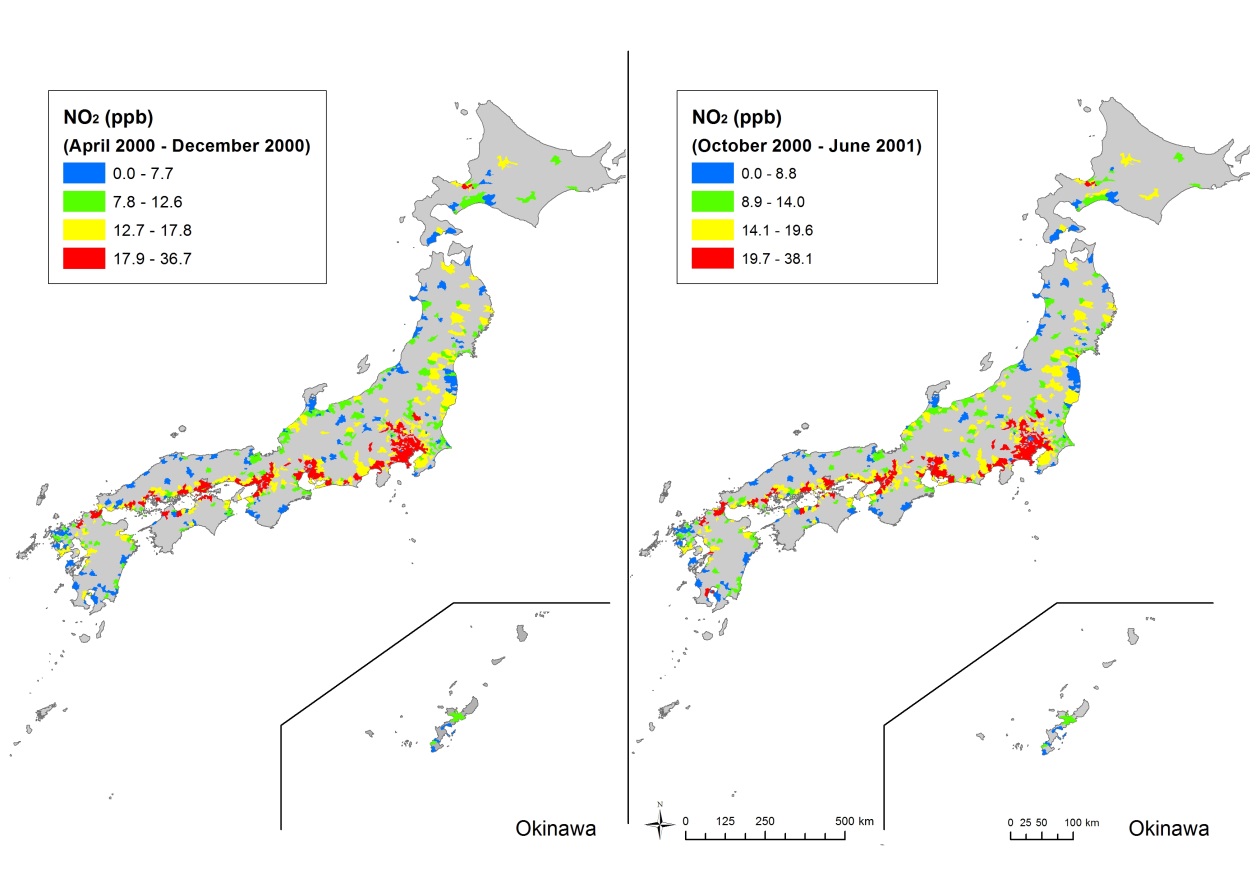 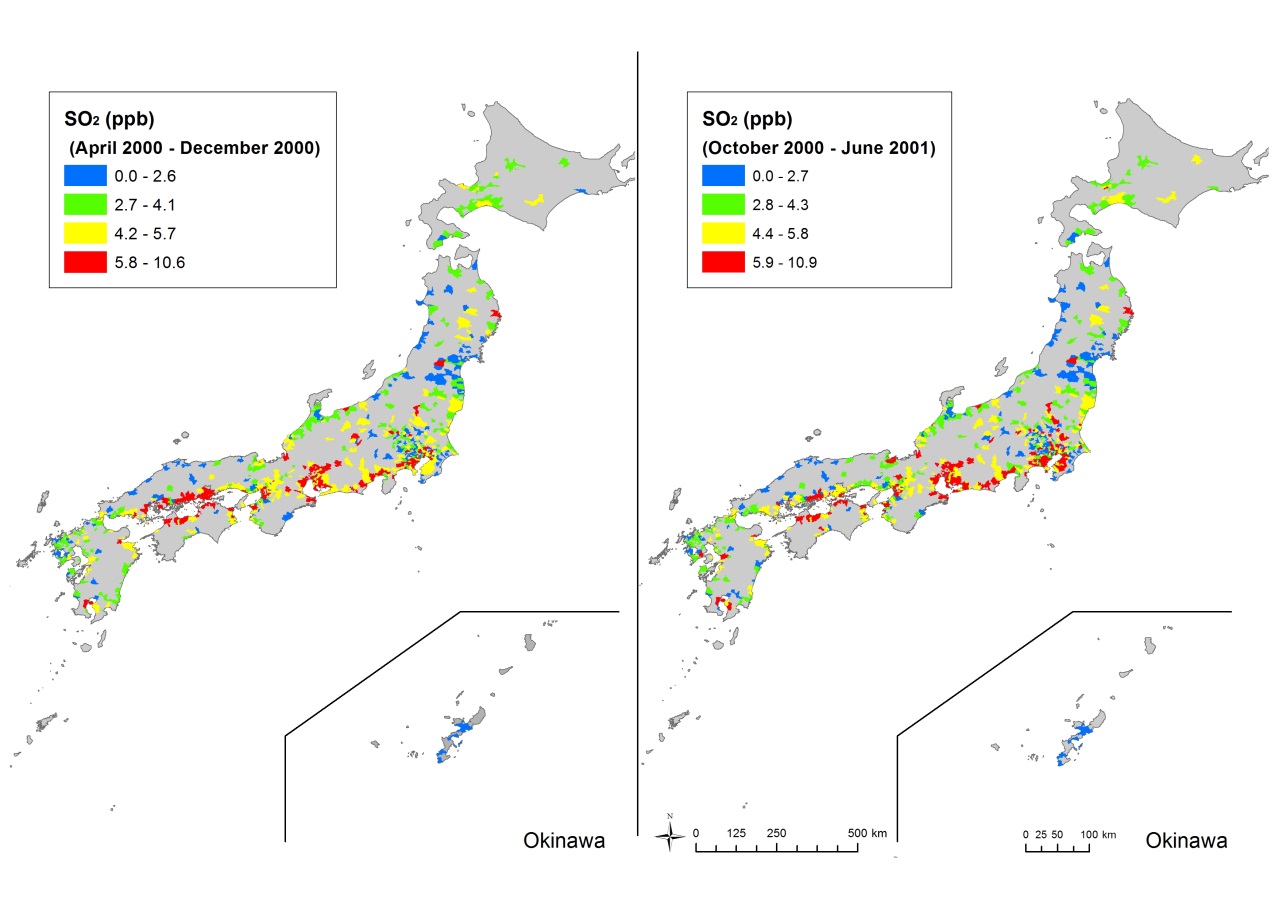 eFigure 1c. SO2eTable 1. Restriction to areas less than 400 km2.eTable 1. Restriction to areas less than 400 km2.eTable 1. Restriction to areas less than 400 km2.eTable 1. Restriction to areas less than 400 km2.eTable 1. Restriction to areas less than 400 km2.eTable 1. Restriction to areas less than 400 km2.eTable 1. Restriction to areas less than 400 km2.eTable 1. Restriction to areas less than 400 km2.eTable 1. Restriction to areas less than 400 km2.eTable 1. Restriction to areas less than 400 km2.Cases with behavioral delaysAdjusted ORs (95%CIs) per an interquartile range increasebAdjusted ORs (95%CIs) per an interquartile range increasebAdjusted ORs (95%CIs) per an interquartile range increasebAdjusted ORs (95%CIs) per an interquartile range increasebAdjusted ORs (95%CIs) per an interquartile range increasebncase / Total naSuspended PMcNO2SO2Behavioral development at age 2.5Behavioral development at age 2.5Unable to walk84 / 289300.99 (0.68, 1.44)1.40 (0.81, 2.39)1.05 (0.79, 1.40)Unable to run163 / 289271.04 (0.79, 1.37)1.49 (1.00, 2.24)1.15 (0.93, 1.42)Unable to climb stairs 550 / 289061.03 (0.89, 1.20)1.09 (0.87, 1.36)1.07 (0.95, 1.20)Unable to say meaningful words188 / 289211.06 (0.82, 1.38)1.32 (0.91, 1.91)1.17 (0.96, 1.43)Unable to compose a two-phrase sentence1185 / 289071.08 (0.98, 1.20)1.24 (1.07, 1.44)1.07 (0.98, 1.16)Unable to say his or her own name3372 / 288691.06 (0.99, 1.13)1.14 (1.03, 1.25)1.06 (1.01, 1.11)Unable to use a spoon to eat569 / 289140.94 (0.81, 1.09)1.23 (0.99, 1.53)1.05 (0.93, 1.18)Behavioral development at age 5.5Behavioral development at age 5.5Unable to listen without fidgeting4513 / 258411.10 (1.03, 1.16)1.07 (0.98, 1.18)1.06 (1.01, 1.12)Unable to focus on one task3334 / 258751.05 (0.98, 1.12)1.09 (0.99, 1.20)1.01 (0.96, 1.06)Unable to remain patient6284 / 257541.03 (0.98, 1.08)0.95 (0.88, 1.02)1.01 (0.97, 1.06)Unable to express emotions5998 / 257271.10 (1.04, 1.15)1.17 (1.08, 1.26)1.07 (1.03, 1.12)Unable to act in group1610 / 258551.10 (1.00, 1.20)1.15 (1.01, 1.32)1.05 (0.98, 1.14)Unable to keep promises4917 / 256271.07 (1.01, 1.13)1.00 (0.93, 1.09)1.01 (0.96, 1.05)CI: confidence interval; NO2: nitrogen dioxide; OR: odds ratio; PM: particulate matter; SO2: sulphur dioxideCI: confidence interval; NO2: nitrogen dioxide; OR: odds ratio; PM: particulate matter; SO2: sulphur dioxideCI: confidence interval; NO2: nitrogen dioxide; OR: odds ratio; PM: particulate matter; SO2: sulphur dioxideCI: confidence interval; NO2: nitrogen dioxide; OR: odds ratio; PM: particulate matter; SO2: sulphur dioxideCI: confidence interval; NO2: nitrogen dioxide; OR: odds ratio; PM: particulate matter; SO2: sulphur dioxideCI: confidence interval; NO2: nitrogen dioxide; OR: odds ratio; PM: particulate matter; SO2: sulphur dioxideCI: confidence interval; NO2: nitrogen dioxide; OR: odds ratio; PM: particulate matter; SO2: sulphur dioxideCI: confidence interval; NO2: nitrogen dioxide; OR: odds ratio; PM: particulate matter; SO2: sulphur dioxideCI: confidence interval; NO2: nitrogen dioxide; OR: odds ratio; PM: particulate matter; SO2: sulphur dioxideCI: confidence interval; NO2: nitrogen dioxide; OR: odds ratio; PM: particulate matter; SO2: sulphur dioxidea Among 31,896 children to whom suspended PM exposure could be assigned. Total n represents total number of children whose developments were answered by questionnaire at age 2.5 and 5.5 years.a Among 31,896 children to whom suspended PM exposure could be assigned. Total n represents total number of children whose developments were answered by questionnaire at age 2.5 and 5.5 years.a Among 31,896 children to whom suspended PM exposure could be assigned. Total n represents total number of children whose developments were answered by questionnaire at age 2.5 and 5.5 years.a Among 31,896 children to whom suspended PM exposure could be assigned. Total n represents total number of children whose developments were answered by questionnaire at age 2.5 and 5.5 years.a Among 31,896 children to whom suspended PM exposure could be assigned. Total n represents total number of children whose developments were answered by questionnaire at age 2.5 and 5.5 years.a Among 31,896 children to whom suspended PM exposure could be assigned. Total n represents total number of children whose developments were answered by questionnaire at age 2.5 and 5.5 years.a Among 31,896 children to whom suspended PM exposure could be assigned. Total n represents total number of children whose developments were answered by questionnaire at age 2.5 and 5.5 years.a Among 31,896 children to whom suspended PM exposure could be assigned. Total n represents total number of children whose developments were answered by questionnaire at age 2.5 and 5.5 years.a Among 31,896 children to whom suspended PM exposure could be assigned. Total n represents total number of children whose developments were answered by questionnaire at age 2.5 and 5.5 years.a Among 31,896 children to whom suspended PM exposure could be assigned. Total n represents total number of children whose developments were answered by questionnaire at age 2.5 and 5.5 years.a Among 31,896 children to whom suspended PM exposure could be assigned. Total n represents total number of children whose developments were answered by questionnaire at age 2.5 and 5.5 years.a Among 31,896 children to whom suspended PM exposure could be assigned. Total n represents total number of children whose developments were answered by questionnaire at age 2.5 and 5.5 years.a Among 31,896 children to whom suspended PM exposure could be assigned. Total n represents total number of children whose developments were answered by questionnaire at age 2.5 and 5.5 years.a Among 31,896 children to whom suspended PM exposure could be assigned. Total n represents total number of children whose developments were answered by questionnaire at age 2.5 and 5.5 years.a Among 31,896 children to whom suspended PM exposure could be assigned. Total n represents total number of children whose developments were answered by questionnaire at age 2.5 and 5.5 years.a Among 31,896 children to whom suspended PM exposure could be assigned. Total n represents total number of children whose developments were answered by questionnaire at age 2.5 and 5.5 years.a Among 31,896 children to whom suspended PM exposure could be assigned. Total n represents total number of children whose developments were answered by questionnaire at age 2.5 and 5.5 years.a Among 31,896 children to whom suspended PM exposure could be assigned. Total n represents total number of children whose developments were answered by questionnaire at age 2.5 and 5.5 years.a Among 31,896 children to whom suspended PM exposure could be assigned. Total n represents total number of children whose developments were answered by questionnaire at age 2.5 and 5.5 years.a Among 31,896 children to whom suspended PM exposure could be assigned. Total n represents total number of children whose developments were answered by questionnaire at age 2.5 and 5.5 years.b Adjusted for individual characteristics (sex, birth month, maternal age at delivery, parity, maternal smoking status, maternal educational attainment, and paternal income) and municipality-level variables (residential area, per capita tax income, and density). Interquartile ranges are 11.0 μg/m3 for suspended PM, 10.9 ppb for NO2, and 2.3 ppb for SO2.b Adjusted for individual characteristics (sex, birth month, maternal age at delivery, parity, maternal smoking status, maternal educational attainment, and paternal income) and municipality-level variables (residential area, per capita tax income, and density). Interquartile ranges are 11.0 μg/m3 for suspended PM, 10.9 ppb for NO2, and 2.3 ppb for SO2.b Adjusted for individual characteristics (sex, birth month, maternal age at delivery, parity, maternal smoking status, maternal educational attainment, and paternal income) and municipality-level variables (residential area, per capita tax income, and density). Interquartile ranges are 11.0 μg/m3 for suspended PM, 10.9 ppb for NO2, and 2.3 ppb for SO2.b Adjusted for individual characteristics (sex, birth month, maternal age at delivery, parity, maternal smoking status, maternal educational attainment, and paternal income) and municipality-level variables (residential area, per capita tax income, and density). Interquartile ranges are 11.0 μg/m3 for suspended PM, 10.9 ppb for NO2, and 2.3 ppb for SO2.b Adjusted for individual characteristics (sex, birth month, maternal age at delivery, parity, maternal smoking status, maternal educational attainment, and paternal income) and municipality-level variables (residential area, per capita tax income, and density). Interquartile ranges are 11.0 μg/m3 for suspended PM, 10.9 ppb for NO2, and 2.3 ppb for SO2.b Adjusted for individual characteristics (sex, birth month, maternal age at delivery, parity, maternal smoking status, maternal educational attainment, and paternal income) and municipality-level variables (residential area, per capita tax income, and density). Interquartile ranges are 11.0 μg/m3 for suspended PM, 10.9 ppb for NO2, and 2.3 ppb for SO2.b Adjusted for individual characteristics (sex, birth month, maternal age at delivery, parity, maternal smoking status, maternal educational attainment, and paternal income) and municipality-level variables (residential area, per capita tax income, and density). Interquartile ranges are 11.0 μg/m3 for suspended PM, 10.9 ppb for NO2, and 2.3 ppb for SO2.b Adjusted for individual characteristics (sex, birth month, maternal age at delivery, parity, maternal smoking status, maternal educational attainment, and paternal income) and municipality-level variables (residential area, per capita tax income, and density). Interquartile ranges are 11.0 μg/m3 for suspended PM, 10.9 ppb for NO2, and 2.3 ppb for SO2.b Adjusted for individual characteristics (sex, birth month, maternal age at delivery, parity, maternal smoking status, maternal educational attainment, and paternal income) and municipality-level variables (residential area, per capita tax income, and density). Interquartile ranges are 11.0 μg/m3 for suspended PM, 10.9 ppb for NO2, and 2.3 ppb for SO2.b Adjusted for individual characteristics (sex, birth month, maternal age at delivery, parity, maternal smoking status, maternal educational attainment, and paternal income) and municipality-level variables (residential area, per capita tax income, and density). Interquartile ranges are 11.0 μg/m3 for suspended PM, 10.9 ppb for NO2, and 2.3 ppb for SO2.b Adjusted for individual characteristics (sex, birth month, maternal age at delivery, parity, maternal smoking status, maternal educational attainment, and paternal income) and municipality-level variables (residential area, per capita tax income, and density). Interquartile ranges are 11.0 μg/m3 for suspended PM, 10.9 ppb for NO2, and 2.3 ppb for SO2.b Adjusted for individual characteristics (sex, birth month, maternal age at delivery, parity, maternal smoking status, maternal educational attainment, and paternal income) and municipality-level variables (residential area, per capita tax income, and density). Interquartile ranges are 11.0 μg/m3 for suspended PM, 10.9 ppb for NO2, and 2.3 ppb for SO2.b Adjusted for individual characteristics (sex, birth month, maternal age at delivery, parity, maternal smoking status, maternal educational attainment, and paternal income) and municipality-level variables (residential area, per capita tax income, and density). Interquartile ranges are 11.0 μg/m3 for suspended PM, 10.9 ppb for NO2, and 2.3 ppb for SO2.b Adjusted for individual characteristics (sex, birth month, maternal age at delivery, parity, maternal smoking status, maternal educational attainment, and paternal income) and municipality-level variables (residential area, per capita tax income, and density). Interquartile ranges are 11.0 μg/m3 for suspended PM, 10.9 ppb for NO2, and 2.3 ppb for SO2.b Adjusted for individual characteristics (sex, birth month, maternal age at delivery, parity, maternal smoking status, maternal educational attainment, and paternal income) and municipality-level variables (residential area, per capita tax income, and density). Interquartile ranges are 11.0 μg/m3 for suspended PM, 10.9 ppb for NO2, and 2.3 ppb for SO2.b Adjusted for individual characteristics (sex, birth month, maternal age at delivery, parity, maternal smoking status, maternal educational attainment, and paternal income) and municipality-level variables (residential area, per capita tax income, and density). Interquartile ranges are 11.0 μg/m3 for suspended PM, 10.9 ppb for NO2, and 2.3 ppb for SO2.b Adjusted for individual characteristics (sex, birth month, maternal age at delivery, parity, maternal smoking status, maternal educational attainment, and paternal income) and municipality-level variables (residential area, per capita tax income, and density). Interquartile ranges are 11.0 μg/m3 for suspended PM, 10.9 ppb for NO2, and 2.3 ppb for SO2.b Adjusted for individual characteristics (sex, birth month, maternal age at delivery, parity, maternal smoking status, maternal educational attainment, and paternal income) and municipality-level variables (residential area, per capita tax income, and density). Interquartile ranges are 11.0 μg/m3 for suspended PM, 10.9 ppb for NO2, and 2.3 ppb for SO2.b Adjusted for individual characteristics (sex, birth month, maternal age at delivery, parity, maternal smoking status, maternal educational attainment, and paternal income) and municipality-level variables (residential area, per capita tax income, and density). Interquartile ranges are 11.0 μg/m3 for suspended PM, 10.9 ppb for NO2, and 2.3 ppb for SO2.b Adjusted for individual characteristics (sex, birth month, maternal age at delivery, parity, maternal smoking status, maternal educational attainment, and paternal income) and municipality-level variables (residential area, per capita tax income, and density). Interquartile ranges are 11.0 μg/m3 for suspended PM, 10.9 ppb for NO2, and 2.3 ppb for SO2.b Adjusted for individual characteristics (sex, birth month, maternal age at delivery, parity, maternal smoking status, maternal educational attainment, and paternal income) and municipality-level variables (residential area, per capita tax income, and density). Interquartile ranges are 11.0 μg/m3 for suspended PM, 10.9 ppb for NO2, and 2.3 ppb for SO2.b Adjusted for individual characteristics (sex, birth month, maternal age at delivery, parity, maternal smoking status, maternal educational attainment, and paternal income) and municipality-level variables (residential area, per capita tax income, and density). Interquartile ranges are 11.0 μg/m3 for suspended PM, 10.9 ppb for NO2, and 2.3 ppb for SO2.b Adjusted for individual characteristics (sex, birth month, maternal age at delivery, parity, maternal smoking status, maternal educational attainment, and paternal income) and municipality-level variables (residential area, per capita tax income, and density). Interquartile ranges are 11.0 μg/m3 for suspended PM, 10.9 ppb for NO2, and 2.3 ppb for SO2.b Adjusted for individual characteristics (sex, birth month, maternal age at delivery, parity, maternal smoking status, maternal educational attainment, and paternal income) and municipality-level variables (residential area, per capita tax income, and density). Interquartile ranges are 11.0 μg/m3 for suspended PM, 10.9 ppb for NO2, and 2.3 ppb for SO2.b Adjusted for individual characteristics (sex, birth month, maternal age at delivery, parity, maternal smoking status, maternal educational attainment, and paternal income) and municipality-level variables (residential area, per capita tax income, and density). Interquartile ranges are 11.0 μg/m3 for suspended PM, 10.9 ppb for NO2, and 2.3 ppb for SO2.b Adjusted for individual characteristics (sex, birth month, maternal age at delivery, parity, maternal smoking status, maternal educational attainment, and paternal income) and municipality-level variables (residential area, per capita tax income, and density). Interquartile ranges are 11.0 μg/m3 for suspended PM, 10.9 ppb for NO2, and 2.3 ppb for SO2.b Adjusted for individual characteristics (sex, birth month, maternal age at delivery, parity, maternal smoking status, maternal educational attainment, and paternal income) and municipality-level variables (residential area, per capita tax income, and density). Interquartile ranges are 11.0 μg/m3 for suspended PM, 10.9 ppb for NO2, and 2.3 ppb for SO2.b Adjusted for individual characteristics (sex, birth month, maternal age at delivery, parity, maternal smoking status, maternal educational attainment, and paternal income) and municipality-level variables (residential area, per capita tax income, and density). Interquartile ranges are 11.0 μg/m3 for suspended PM, 10.9 ppb for NO2, and 2.3 ppb for SO2.b Adjusted for individual characteristics (sex, birth month, maternal age at delivery, parity, maternal smoking status, maternal educational attainment, and paternal income) and municipality-level variables (residential area, per capita tax income, and density). Interquartile ranges are 11.0 μg/m3 for suspended PM, 10.9 ppb for NO2, and 2.3 ppb for SO2.b Adjusted for individual characteristics (sex, birth month, maternal age at delivery, parity, maternal smoking status, maternal educational attainment, and paternal income) and municipality-level variables (residential area, per capita tax income, and density). Interquartile ranges are 11.0 μg/m3 for suspended PM, 10.9 ppb for NO2, and 2.3 ppb for SO2.c Suspended PM accounts for PM with aerodynamic diameter less than 7 μm (PM7).c Suspended PM accounts for PM with aerodynamic diameter less than 7 μm (PM7).c Suspended PM accounts for PM with aerodynamic diameter less than 7 μm (PM7).c Suspended PM accounts for PM with aerodynamic diameter less than 7 μm (PM7).c Suspended PM accounts for PM with aerodynamic diameter less than 7 μm (PM7).c Suspended PM accounts for PM with aerodynamic diameter less than 7 μm (PM7).c Suspended PM accounts for PM with aerodynamic diameter less than 7 μm (PM7).c Suspended PM accounts for PM with aerodynamic diameter less than 7 μm (PM7).c Suspended PM accounts for PM with aerodynamic diameter less than 7 μm (PM7).c Suspended PM accounts for PM with aerodynamic diameter less than 7 μm (PM7).eTable 3. Mutually adjusted for air pollution exposure before pregnancy and during pregnancy at age 2.5 years. eTable 3. Mutually adjusted for air pollution exposure before pregnancy and during pregnancy at age 2.5 years. eTable 3. Mutually adjusted for air pollution exposure before pregnancy and during pregnancy at age 2.5 years. eTable 3. Mutually adjusted for air pollution exposure before pregnancy and during pregnancy at age 2.5 years. eTable 3. Mutually adjusted for air pollution exposure before pregnancy and during pregnancy at age 2.5 years. eTable 3. Mutually adjusted for air pollution exposure before pregnancy and during pregnancy at age 2.5 years. eTable 3. Mutually adjusted for air pollution exposure before pregnancy and during pregnancy at age 2.5 years. eTable 3. Mutually adjusted for air pollution exposure before pregnancy and during pregnancy at age 2.5 years. eTable 3. Mutually adjusted for air pollution exposure before pregnancy and during pregnancy at age 2.5 years. eTable 3. Mutually adjusted for air pollution exposure before pregnancy and during pregnancy at age 2.5 years. eTable 3. Mutually adjusted for air pollution exposure before pregnancy and during pregnancy at age 2.5 years. eTable 3. Mutually adjusted for air pollution exposure before pregnancy and during pregnancy at age 2.5 years. Cases with behavioral problemAdjusted ORs per an interquartile range increase (95%CIs)bAdjusted ORs per an interquartile range increase (95%CIs)bAdjusted ORs per an interquartile range increase (95%CIs)bAdjusted ORs per an interquartile range increase (95%CIs)bAdjusted ORs per an interquartile range increase (95%CIs)bAdjusted ORs per an interquartile range increase (95%CIs)bAdjusted ORs per an interquartile range increase (95%CIs)bAdjusted ORs per an interquartile range increase (95%CIs)bCases with behavioral problemSuspended PMcSuspended PMcNO2NO2SO2SO2ncase / Total naBefore pregnancydDuring pregnancyBefore pregnancydDuring pregnancyBefore pregnancydDuring pregnancyUnable to walk90 / 305880.89 (0.44, 1.82)1.13 (0.58, 2.23)1.14 (0.30, 4.36)1.19 (0.31, 4.54)0.90 (0.51, 1.58)1.16 (0.66, 2.03)Unable to run172 / 305851.07 (0.64, 1.78)1.03 (0.63, 1.67)1.17 (0.43, 3.22)1.28 (0.47, 3.51)0.98 (0.64, 1.48)1.19 (0.78, 1.80)Unable to climb stairs 583 / 305641.18 (0.89, 1.57)0.93 (0.71, 1.22)1.26 (0.71, 2.24)0.89 (0.50, 1.58)1.04 (0.82, 1.31)1.05 (0.83, 1.33)Unable to say meaningful words197 / 305791.23 (0.79, 1.92)0.94 (0.61, 1.46)0.86 (0.33, 2.24)1.50 (0.58, 3.87)1.04 (0.70, 1.53)1.15 (0.78, 1.69)Unable to compose a two-phrase sentence1260 / 305641.01 (0.83, 1.22)1.08 (0.90, 1.29)1.18 (0.80, 1.73)1.08 (0.73, 1.58)0.86 (0.73, 1.02)1.23 (1.04, 1.44)Unable to say his or her own name3552 / 305260.98 (0.87, 1.10)1.08 (0.96, 1.21)1.38 (1.08, 1.77)0.84 (0.66, 1.07)0.92 (0.83, 1.02)1.13 (1.02, 1.26)Unable to use a spoon to eat598 / 305711.06 (0.81, 1.39)0.93 (0.71, 1.20)1.37 (0.78, 2.40)0.92 (0.53, 1.62)1.02 (0.81, 1.29)1.05 (0.83, 1.32)CI: confidence interval; NO2: nitrogen dioxide; OR: odds ratio; PM: particulate matter; SO2: sulphur dioxideCI: confidence interval; NO2: nitrogen dioxide; OR: odds ratio; PM: particulate matter; SO2: sulphur dioxideCI: confidence interval; NO2: nitrogen dioxide; OR: odds ratio; PM: particulate matter; SO2: sulphur dioxideCI: confidence interval; NO2: nitrogen dioxide; OR: odds ratio; PM: particulate matter; SO2: sulphur dioxideCI: confidence interval; NO2: nitrogen dioxide; OR: odds ratio; PM: particulate matter; SO2: sulphur dioxideCI: confidence interval; NO2: nitrogen dioxide; OR: odds ratio; PM: particulate matter; SO2: sulphur dioxideCI: confidence interval; NO2: nitrogen dioxide; OR: odds ratio; PM: particulate matter; SO2: sulphur dioxideCI: confidence interval; NO2: nitrogen dioxide; OR: odds ratio; PM: particulate matter; SO2: sulphur dioxideCI: confidence interval; NO2: nitrogen dioxide; OR: odds ratio; PM: particulate matter; SO2: sulphur dioxideCI: confidence interval; NO2: nitrogen dioxide; OR: odds ratio; PM: particulate matter; SO2: sulphur dioxideCI: confidence interval; NO2: nitrogen dioxide; OR: odds ratio; PM: particulate matter; SO2: sulphur dioxideCI: confidence interval; NO2: nitrogen dioxide; OR: odds ratio; PM: particulate matter; SO2: sulphur dioxidea Among 33,730 children to whom suspended PM exposure could be assigned. Total n represents total number of children whose developments were answered by questionnaire at age 2.5 years.a Among 33,730 children to whom suspended PM exposure could be assigned. Total n represents total number of children whose developments were answered by questionnaire at age 2.5 years.a Among 33,730 children to whom suspended PM exposure could be assigned. Total n represents total number of children whose developments were answered by questionnaire at age 2.5 years.a Among 33,730 children to whom suspended PM exposure could be assigned. Total n represents total number of children whose developments were answered by questionnaire at age 2.5 years.a Among 33,730 children to whom suspended PM exposure could be assigned. Total n represents total number of children whose developments were answered by questionnaire at age 2.5 years.a Among 33,730 children to whom suspended PM exposure could be assigned. Total n represents total number of children whose developments were answered by questionnaire at age 2.5 years.a Among 33,730 children to whom suspended PM exposure could be assigned. Total n represents total number of children whose developments were answered by questionnaire at age 2.5 years.a Among 33,730 children to whom suspended PM exposure could be assigned. Total n represents total number of children whose developments were answered by questionnaire at age 2.5 years.a Among 33,730 children to whom suspended PM exposure could be assigned. Total n represents total number of children whose developments were answered by questionnaire at age 2.5 years.a Among 33,730 children to whom suspended PM exposure could be assigned. Total n represents total number of children whose developments were answered by questionnaire at age 2.5 years.a Among 33,730 children to whom suspended PM exposure could be assigned. Total n represents total number of children whose developments were answered by questionnaire at age 2.5 years.a Among 33,730 children to whom suspended PM exposure could be assigned. Total n represents total number of children whose developments were answered by questionnaire at age 2.5 years.a Among 33,730 children to whom suspended PM exposure could be assigned. Total n represents total number of children whose developments were answered by questionnaire at age 2.5 years.a Among 33,730 children to whom suspended PM exposure could be assigned. Total n represents total number of children whose developments were answered by questionnaire at age 2.5 years.a Among 33,730 children to whom suspended PM exposure could be assigned. Total n represents total number of children whose developments were answered by questionnaire at age 2.5 years.a Among 33,730 children to whom suspended PM exposure could be assigned. Total n represents total number of children whose developments were answered by questionnaire at age 2.5 years.a Among 33,730 children to whom suspended PM exposure could be assigned. Total n represents total number of children whose developments were answered by questionnaire at age 2.5 years.a Among 33,730 children to whom suspended PM exposure could be assigned. Total n represents total number of children whose developments were answered by questionnaire at age 2.5 years.a Among 33,730 children to whom suspended PM exposure could be assigned. Total n represents total number of children whose developments were answered by questionnaire at age 2.5 years.a Among 33,730 children to whom suspended PM exposure could be assigned. Total n represents total number of children whose developments were answered by questionnaire at age 2.5 years.a Among 33,730 children to whom suspended PM exposure could be assigned. Total n represents total number of children whose developments were answered by questionnaire at age 2.5 years.a Among 33,730 children to whom suspended PM exposure could be assigned. Total n represents total number of children whose developments were answered by questionnaire at age 2.5 years.a Among 33,730 children to whom suspended PM exposure could be assigned. Total n represents total number of children whose developments were answered by questionnaire at age 2.5 years.a Among 33,730 children to whom suspended PM exposure could be assigned. Total n represents total number of children whose developments were answered by questionnaire at age 2.5 years.bAdjusted for individual characteristics (sex, birth month, maternal age at delivery, parity, maternal smoking status, maternal educational attainment, and paternal income) and municipality-level variables (residential area, per capita tax income, and density). Interquartile ranges are 10.7 μg/m3 for suspended PM before pregnancy, 10.2 μg/m3 for suspended PM during pregnancy, 10.9 ppb for NO2 before pregnancy,10.9 ppb for NO2 during pregnancy, 2.0 ppb for SO2 before pregnancy, and 2.3 ppb for SO2 during pregnancy.bAdjusted for individual characteristics (sex, birth month, maternal age at delivery, parity, maternal smoking status, maternal educational attainment, and paternal income) and municipality-level variables (residential area, per capita tax income, and density). Interquartile ranges are 10.7 μg/m3 for suspended PM before pregnancy, 10.2 μg/m3 for suspended PM during pregnancy, 10.9 ppb for NO2 before pregnancy,10.9 ppb for NO2 during pregnancy, 2.0 ppb for SO2 before pregnancy, and 2.3 ppb for SO2 during pregnancy.bAdjusted for individual characteristics (sex, birth month, maternal age at delivery, parity, maternal smoking status, maternal educational attainment, and paternal income) and municipality-level variables (residential area, per capita tax income, and density). Interquartile ranges are 10.7 μg/m3 for suspended PM before pregnancy, 10.2 μg/m3 for suspended PM during pregnancy, 10.9 ppb for NO2 before pregnancy,10.9 ppb for NO2 during pregnancy, 2.0 ppb for SO2 before pregnancy, and 2.3 ppb for SO2 during pregnancy.bAdjusted for individual characteristics (sex, birth month, maternal age at delivery, parity, maternal smoking status, maternal educational attainment, and paternal income) and municipality-level variables (residential area, per capita tax income, and density). Interquartile ranges are 10.7 μg/m3 for suspended PM before pregnancy, 10.2 μg/m3 for suspended PM during pregnancy, 10.9 ppb for NO2 before pregnancy,10.9 ppb for NO2 during pregnancy, 2.0 ppb for SO2 before pregnancy, and 2.3 ppb for SO2 during pregnancy.bAdjusted for individual characteristics (sex, birth month, maternal age at delivery, parity, maternal smoking status, maternal educational attainment, and paternal income) and municipality-level variables (residential area, per capita tax income, and density). Interquartile ranges are 10.7 μg/m3 for suspended PM before pregnancy, 10.2 μg/m3 for suspended PM during pregnancy, 10.9 ppb for NO2 before pregnancy,10.9 ppb for NO2 during pregnancy, 2.0 ppb for SO2 before pregnancy, and 2.3 ppb for SO2 during pregnancy.bAdjusted for individual characteristics (sex, birth month, maternal age at delivery, parity, maternal smoking status, maternal educational attainment, and paternal income) and municipality-level variables (residential area, per capita tax income, and density). Interquartile ranges are 10.7 μg/m3 for suspended PM before pregnancy, 10.2 μg/m3 for suspended PM during pregnancy, 10.9 ppb for NO2 before pregnancy,10.9 ppb for NO2 during pregnancy, 2.0 ppb for SO2 before pregnancy, and 2.3 ppb for SO2 during pregnancy.bAdjusted for individual characteristics (sex, birth month, maternal age at delivery, parity, maternal smoking status, maternal educational attainment, and paternal income) and municipality-level variables (residential area, per capita tax income, and density). Interquartile ranges are 10.7 μg/m3 for suspended PM before pregnancy, 10.2 μg/m3 for suspended PM during pregnancy, 10.9 ppb for NO2 before pregnancy,10.9 ppb for NO2 during pregnancy, 2.0 ppb for SO2 before pregnancy, and 2.3 ppb for SO2 during pregnancy.bAdjusted for individual characteristics (sex, birth month, maternal age at delivery, parity, maternal smoking status, maternal educational attainment, and paternal income) and municipality-level variables (residential area, per capita tax income, and density). Interquartile ranges are 10.7 μg/m3 for suspended PM before pregnancy, 10.2 μg/m3 for suspended PM during pregnancy, 10.9 ppb for NO2 before pregnancy,10.9 ppb for NO2 during pregnancy, 2.0 ppb for SO2 before pregnancy, and 2.3 ppb for SO2 during pregnancy.bAdjusted for individual characteristics (sex, birth month, maternal age at delivery, parity, maternal smoking status, maternal educational attainment, and paternal income) and municipality-level variables (residential area, per capita tax income, and density). Interquartile ranges are 10.7 μg/m3 for suspended PM before pregnancy, 10.2 μg/m3 for suspended PM during pregnancy, 10.9 ppb for NO2 before pregnancy,10.9 ppb for NO2 during pregnancy, 2.0 ppb for SO2 before pregnancy, and 2.3 ppb for SO2 during pregnancy.bAdjusted for individual characteristics (sex, birth month, maternal age at delivery, parity, maternal smoking status, maternal educational attainment, and paternal income) and municipality-level variables (residential area, per capita tax income, and density). Interquartile ranges are 10.7 μg/m3 for suspended PM before pregnancy, 10.2 μg/m3 for suspended PM during pregnancy, 10.9 ppb for NO2 before pregnancy,10.9 ppb for NO2 during pregnancy, 2.0 ppb for SO2 before pregnancy, and 2.3 ppb for SO2 during pregnancy.bAdjusted for individual characteristics (sex, birth month, maternal age at delivery, parity, maternal smoking status, maternal educational attainment, and paternal income) and municipality-level variables (residential area, per capita tax income, and density). Interquartile ranges are 10.7 μg/m3 for suspended PM before pregnancy, 10.2 μg/m3 for suspended PM during pregnancy, 10.9 ppb for NO2 before pregnancy,10.9 ppb for NO2 during pregnancy, 2.0 ppb for SO2 before pregnancy, and 2.3 ppb for SO2 during pregnancy.bAdjusted for individual characteristics (sex, birth month, maternal age at delivery, parity, maternal smoking status, maternal educational attainment, and paternal income) and municipality-level variables (residential area, per capita tax income, and density). Interquartile ranges are 10.7 μg/m3 for suspended PM before pregnancy, 10.2 μg/m3 for suspended PM during pregnancy, 10.9 ppb for NO2 before pregnancy,10.9 ppb for NO2 during pregnancy, 2.0 ppb for SO2 before pregnancy, and 2.3 ppb for SO2 during pregnancy.bAdjusted for individual characteristics (sex, birth month, maternal age at delivery, parity, maternal smoking status, maternal educational attainment, and paternal income) and municipality-level variables (residential area, per capita tax income, and density). Interquartile ranges are 10.7 μg/m3 for suspended PM before pregnancy, 10.2 μg/m3 for suspended PM during pregnancy, 10.9 ppb for NO2 before pregnancy,10.9 ppb for NO2 during pregnancy, 2.0 ppb for SO2 before pregnancy, and 2.3 ppb for SO2 during pregnancy.bAdjusted for individual characteristics (sex, birth month, maternal age at delivery, parity, maternal smoking status, maternal educational attainment, and paternal income) and municipality-level variables (residential area, per capita tax income, and density). Interquartile ranges are 10.7 μg/m3 for suspended PM before pregnancy, 10.2 μg/m3 for suspended PM during pregnancy, 10.9 ppb for NO2 before pregnancy,10.9 ppb for NO2 during pregnancy, 2.0 ppb for SO2 before pregnancy, and 2.3 ppb for SO2 during pregnancy.bAdjusted for individual characteristics (sex, birth month, maternal age at delivery, parity, maternal smoking status, maternal educational attainment, and paternal income) and municipality-level variables (residential area, per capita tax income, and density). Interquartile ranges are 10.7 μg/m3 for suspended PM before pregnancy, 10.2 μg/m3 for suspended PM during pregnancy, 10.9 ppb for NO2 before pregnancy,10.9 ppb for NO2 during pregnancy, 2.0 ppb for SO2 before pregnancy, and 2.3 ppb for SO2 during pregnancy.bAdjusted for individual characteristics (sex, birth month, maternal age at delivery, parity, maternal smoking status, maternal educational attainment, and paternal income) and municipality-level variables (residential area, per capita tax income, and density). Interquartile ranges are 10.7 μg/m3 for suspended PM before pregnancy, 10.2 μg/m3 for suspended PM during pregnancy, 10.9 ppb for NO2 before pregnancy,10.9 ppb for NO2 during pregnancy, 2.0 ppb for SO2 before pregnancy, and 2.3 ppb for SO2 during pregnancy.bAdjusted for individual characteristics (sex, birth month, maternal age at delivery, parity, maternal smoking status, maternal educational attainment, and paternal income) and municipality-level variables (residential area, per capita tax income, and density). Interquartile ranges are 10.7 μg/m3 for suspended PM before pregnancy, 10.2 μg/m3 for suspended PM during pregnancy, 10.9 ppb for NO2 before pregnancy,10.9 ppb for NO2 during pregnancy, 2.0 ppb for SO2 before pregnancy, and 2.3 ppb for SO2 during pregnancy.bAdjusted for individual characteristics (sex, birth month, maternal age at delivery, parity, maternal smoking status, maternal educational attainment, and paternal income) and municipality-level variables (residential area, per capita tax income, and density). Interquartile ranges are 10.7 μg/m3 for suspended PM before pregnancy, 10.2 μg/m3 for suspended PM during pregnancy, 10.9 ppb for NO2 before pregnancy,10.9 ppb for NO2 during pregnancy, 2.0 ppb for SO2 before pregnancy, and 2.3 ppb for SO2 during pregnancy.bAdjusted for individual characteristics (sex, birth month, maternal age at delivery, parity, maternal smoking status, maternal educational attainment, and paternal income) and municipality-level variables (residential area, per capita tax income, and density). Interquartile ranges are 10.7 μg/m3 for suspended PM before pregnancy, 10.2 μg/m3 for suspended PM during pregnancy, 10.9 ppb for NO2 before pregnancy,10.9 ppb for NO2 during pregnancy, 2.0 ppb for SO2 before pregnancy, and 2.3 ppb for SO2 during pregnancy.bAdjusted for individual characteristics (sex, birth month, maternal age at delivery, parity, maternal smoking status, maternal educational attainment, and paternal income) and municipality-level variables (residential area, per capita tax income, and density). Interquartile ranges are 10.7 μg/m3 for suspended PM before pregnancy, 10.2 μg/m3 for suspended PM during pregnancy, 10.9 ppb for NO2 before pregnancy,10.9 ppb for NO2 during pregnancy, 2.0 ppb for SO2 before pregnancy, and 2.3 ppb for SO2 during pregnancy.bAdjusted for individual characteristics (sex, birth month, maternal age at delivery, parity, maternal smoking status, maternal educational attainment, and paternal income) and municipality-level variables (residential area, per capita tax income, and density). Interquartile ranges are 10.7 μg/m3 for suspended PM before pregnancy, 10.2 μg/m3 for suspended PM during pregnancy, 10.9 ppb for NO2 before pregnancy,10.9 ppb for NO2 during pregnancy, 2.0 ppb for SO2 before pregnancy, and 2.3 ppb for SO2 during pregnancy.bAdjusted for individual characteristics (sex, birth month, maternal age at delivery, parity, maternal smoking status, maternal educational attainment, and paternal income) and municipality-level variables (residential area, per capita tax income, and density). Interquartile ranges are 10.7 μg/m3 for suspended PM before pregnancy, 10.2 μg/m3 for suspended PM during pregnancy, 10.9 ppb for NO2 before pregnancy,10.9 ppb for NO2 during pregnancy, 2.0 ppb for SO2 before pregnancy, and 2.3 ppb for SO2 during pregnancy.bAdjusted for individual characteristics (sex, birth month, maternal age at delivery, parity, maternal smoking status, maternal educational attainment, and paternal income) and municipality-level variables (residential area, per capita tax income, and density). Interquartile ranges are 10.7 μg/m3 for suspended PM before pregnancy, 10.2 μg/m3 for suspended PM during pregnancy, 10.9 ppb for NO2 before pregnancy,10.9 ppb for NO2 during pregnancy, 2.0 ppb for SO2 before pregnancy, and 2.3 ppb for SO2 during pregnancy.bAdjusted for individual characteristics (sex, birth month, maternal age at delivery, parity, maternal smoking status, maternal educational attainment, and paternal income) and municipality-level variables (residential area, per capita tax income, and density). Interquartile ranges are 10.7 μg/m3 for suspended PM before pregnancy, 10.2 μg/m3 for suspended PM during pregnancy, 10.9 ppb for NO2 before pregnancy,10.9 ppb for NO2 during pregnancy, 2.0 ppb for SO2 before pregnancy, and 2.3 ppb for SO2 during pregnancy.bAdjusted for individual characteristics (sex, birth month, maternal age at delivery, parity, maternal smoking status, maternal educational attainment, and paternal income) and municipality-level variables (residential area, per capita tax income, and density). Interquartile ranges are 10.7 μg/m3 for suspended PM before pregnancy, 10.2 μg/m3 for suspended PM during pregnancy, 10.9 ppb for NO2 before pregnancy,10.9 ppb for NO2 during pregnancy, 2.0 ppb for SO2 before pregnancy, and 2.3 ppb for SO2 during pregnancy.bAdjusted for individual characteristics (sex, birth month, maternal age at delivery, parity, maternal smoking status, maternal educational attainment, and paternal income) and municipality-level variables (residential area, per capita tax income, and density). Interquartile ranges are 10.7 μg/m3 for suspended PM before pregnancy, 10.2 μg/m3 for suspended PM during pregnancy, 10.9 ppb for NO2 before pregnancy,10.9 ppb for NO2 during pregnancy, 2.0 ppb for SO2 before pregnancy, and 2.3 ppb for SO2 during pregnancy.bAdjusted for individual characteristics (sex, birth month, maternal age at delivery, parity, maternal smoking status, maternal educational attainment, and paternal income) and municipality-level variables (residential area, per capita tax income, and density). Interquartile ranges are 10.7 μg/m3 for suspended PM before pregnancy, 10.2 μg/m3 for suspended PM during pregnancy, 10.9 ppb for NO2 before pregnancy,10.9 ppb for NO2 during pregnancy, 2.0 ppb for SO2 before pregnancy, and 2.3 ppb for SO2 during pregnancy.bAdjusted for individual characteristics (sex, birth month, maternal age at delivery, parity, maternal smoking status, maternal educational attainment, and paternal income) and municipality-level variables (residential area, per capita tax income, and density). Interquartile ranges are 10.7 μg/m3 for suspended PM before pregnancy, 10.2 μg/m3 for suspended PM during pregnancy, 10.9 ppb for NO2 before pregnancy,10.9 ppb for NO2 during pregnancy, 2.0 ppb for SO2 before pregnancy, and 2.3 ppb for SO2 during pregnancy.bAdjusted for individual characteristics (sex, birth month, maternal age at delivery, parity, maternal smoking status, maternal educational attainment, and paternal income) and municipality-level variables (residential area, per capita tax income, and density). Interquartile ranges are 10.7 μg/m3 for suspended PM before pregnancy, 10.2 μg/m3 for suspended PM during pregnancy, 10.9 ppb for NO2 before pregnancy,10.9 ppb for NO2 during pregnancy, 2.0 ppb for SO2 before pregnancy, and 2.3 ppb for SO2 during pregnancy.bAdjusted for individual characteristics (sex, birth month, maternal age at delivery, parity, maternal smoking status, maternal educational attainment, and paternal income) and municipality-level variables (residential area, per capita tax income, and density). Interquartile ranges are 10.7 μg/m3 for suspended PM before pregnancy, 10.2 μg/m3 for suspended PM during pregnancy, 10.9 ppb for NO2 before pregnancy,10.9 ppb for NO2 during pregnancy, 2.0 ppb for SO2 before pregnancy, and 2.3 ppb for SO2 during pregnancy.bAdjusted for individual characteristics (sex, birth month, maternal age at delivery, parity, maternal smoking status, maternal educational attainment, and paternal income) and municipality-level variables (residential area, per capita tax income, and density). Interquartile ranges are 10.7 μg/m3 for suspended PM before pregnancy, 10.2 μg/m3 for suspended PM during pregnancy, 10.9 ppb for NO2 before pregnancy,10.9 ppb for NO2 during pregnancy, 2.0 ppb for SO2 before pregnancy, and 2.3 ppb for SO2 during pregnancy.bAdjusted for individual characteristics (sex, birth month, maternal age at delivery, parity, maternal smoking status, maternal educational attainment, and paternal income) and municipality-level variables (residential area, per capita tax income, and density). Interquartile ranges are 10.7 μg/m3 for suspended PM before pregnancy, 10.2 μg/m3 for suspended PM during pregnancy, 10.9 ppb for NO2 before pregnancy,10.9 ppb for NO2 during pregnancy, 2.0 ppb for SO2 before pregnancy, and 2.3 ppb for SO2 during pregnancy.bAdjusted for individual characteristics (sex, birth month, maternal age at delivery, parity, maternal smoking status, maternal educational attainment, and paternal income) and municipality-level variables (residential area, per capita tax income, and density). Interquartile ranges are 10.7 μg/m3 for suspended PM before pregnancy, 10.2 μg/m3 for suspended PM during pregnancy, 10.9 ppb for NO2 before pregnancy,10.9 ppb for NO2 during pregnancy, 2.0 ppb for SO2 before pregnancy, and 2.3 ppb for SO2 during pregnancy.bAdjusted for individual characteristics (sex, birth month, maternal age at delivery, parity, maternal smoking status, maternal educational attainment, and paternal income) and municipality-level variables (residential area, per capita tax income, and density). Interquartile ranges are 10.7 μg/m3 for suspended PM before pregnancy, 10.2 μg/m3 for suspended PM during pregnancy, 10.9 ppb for NO2 before pregnancy,10.9 ppb for NO2 during pregnancy, 2.0 ppb for SO2 before pregnancy, and 2.3 ppb for SO2 during pregnancy.bAdjusted for individual characteristics (sex, birth month, maternal age at delivery, parity, maternal smoking status, maternal educational attainment, and paternal income) and municipality-level variables (residential area, per capita tax income, and density). Interquartile ranges are 10.7 μg/m3 for suspended PM before pregnancy, 10.2 μg/m3 for suspended PM during pregnancy, 10.9 ppb for NO2 before pregnancy,10.9 ppb for NO2 during pregnancy, 2.0 ppb for SO2 before pregnancy, and 2.3 ppb for SO2 during pregnancy.bAdjusted for individual characteristics (sex, birth month, maternal age at delivery, parity, maternal smoking status, maternal educational attainment, and paternal income) and municipality-level variables (residential area, per capita tax income, and density). Interquartile ranges are 10.7 μg/m3 for suspended PM before pregnancy, 10.2 μg/m3 for suspended PM during pregnancy, 10.9 ppb for NO2 before pregnancy,10.9 ppb for NO2 during pregnancy, 2.0 ppb for SO2 before pregnancy, and 2.3 ppb for SO2 during pregnancy.c Suspended PM accounts for PM with aerodynamic diameter less than 7 μm (PM7).d As air pollution exposure before pregnancy, we used air pollution between July 1999 and March 2000 for participants born in January 2001 and between January 2000 and September 2000 for participants born in July 2001.c Suspended PM accounts for PM with aerodynamic diameter less than 7 μm (PM7).d As air pollution exposure before pregnancy, we used air pollution between July 1999 and March 2000 for participants born in January 2001 and between January 2000 and September 2000 for participants born in July 2001.c Suspended PM accounts for PM with aerodynamic diameter less than 7 μm (PM7).d As air pollution exposure before pregnancy, we used air pollution between July 1999 and March 2000 for participants born in January 2001 and between January 2000 and September 2000 for participants born in July 2001.c Suspended PM accounts for PM with aerodynamic diameter less than 7 μm (PM7).d As air pollution exposure before pregnancy, we used air pollution between July 1999 and March 2000 for participants born in January 2001 and between January 2000 and September 2000 for participants born in July 2001.c Suspended PM accounts for PM with aerodynamic diameter less than 7 μm (PM7).d As air pollution exposure before pregnancy, we used air pollution between July 1999 and March 2000 for participants born in January 2001 and between January 2000 and September 2000 for participants born in July 2001.c Suspended PM accounts for PM with aerodynamic diameter less than 7 μm (PM7).d As air pollution exposure before pregnancy, we used air pollution between July 1999 and March 2000 for participants born in January 2001 and between January 2000 and September 2000 for participants born in July 2001.c Suspended PM accounts for PM with aerodynamic diameter less than 7 μm (PM7).d As air pollution exposure before pregnancy, we used air pollution between July 1999 and March 2000 for participants born in January 2001 and between January 2000 and September 2000 for participants born in July 2001.c Suspended PM accounts for PM with aerodynamic diameter less than 7 μm (PM7).d As air pollution exposure before pregnancy, we used air pollution between July 1999 and March 2000 for participants born in January 2001 and between January 2000 and September 2000 for participants born in July 2001.c Suspended PM accounts for PM with aerodynamic diameter less than 7 μm (PM7).d As air pollution exposure before pregnancy, we used air pollution between July 1999 and March 2000 for participants born in January 2001 and between January 2000 and September 2000 for participants born in July 2001.c Suspended PM accounts for PM with aerodynamic diameter less than 7 μm (PM7).d As air pollution exposure before pregnancy, we used air pollution between July 1999 and March 2000 for participants born in January 2001 and between January 2000 and September 2000 for participants born in July 2001.c Suspended PM accounts for PM with aerodynamic diameter less than 7 μm (PM7).d As air pollution exposure before pregnancy, we used air pollution between July 1999 and March 2000 for participants born in January 2001 and between January 2000 and September 2000 for participants born in July 2001.c Suspended PM accounts for PM with aerodynamic diameter less than 7 μm (PM7).d As air pollution exposure before pregnancy, we used air pollution between July 1999 and March 2000 for participants born in January 2001 and between January 2000 and September 2000 for participants born in July 2001.eTable 4. Mutually adjusted for air pollution exposure before pregnancy and during pregnancy at age 5.5 years.eTable 4. Mutually adjusted for air pollution exposure before pregnancy and during pregnancy at age 5.5 years.eTable 4. Mutually adjusted for air pollution exposure before pregnancy and during pregnancy at age 5.5 years.eTable 4. Mutually adjusted for air pollution exposure before pregnancy and during pregnancy at age 5.5 years.eTable 4. Mutually adjusted for air pollution exposure before pregnancy and during pregnancy at age 5.5 years.eTable 4. Mutually adjusted for air pollution exposure before pregnancy and during pregnancy at age 5.5 years.eTable 4. Mutually adjusted for air pollution exposure before pregnancy and during pregnancy at age 5.5 years.eTable 4. Mutually adjusted for air pollution exposure before pregnancy and during pregnancy at age 5.5 years.eTable 4. Mutually adjusted for air pollution exposure before pregnancy and during pregnancy at age 5.5 years.eTable 4. Mutually adjusted for air pollution exposure before pregnancy and during pregnancy at age 5.5 years.eTable 4. Mutually adjusted for air pollution exposure before pregnancy and during pregnancy at age 5.5 years.eTable 4. Mutually adjusted for air pollution exposure before pregnancy and during pregnancy at age 5.5 years.Cases with behavioral problemAdjusted ORs per an interquartile range increase (95%CIs)bAdjusted ORs per an interquartile range increase (95%CIs)bAdjusted ORs per an interquartile range increase (95%CIs)bAdjusted ORs per an interquartile range increase (95%CIs)bAdjusted ORs per an interquartile range increase (95%CIs)bAdjusted ORs per an interquartile range increase (95%CIs)bAdjusted ORs per an interquartile range increase (95%CIs)bAdjusted ORs per an interquartile range increase (95%CIs)bCases with behavioral problemSuspended PMcSuspended PMcNO2NO2SO2SO2ncase / Total naBefore pregnancydDuring pregnancyBefore pregnancydDuring pregnancyBefore pregnancydDuring pregnancyUnable to listen without fidgeting4745 / 273431.00 (0.89, 1.12)1.11 (0.99, 1.23)1.00 (0.80, 1.26)1.08 (0.86, 1.35)1.07 (0.97, 1.17)1.01 (0.92, 1.11)Unable to focus on one task3506 / 273830.94 (0.84, 1.06)1.12 (1.00, 1.25)0.86 (0.67, 1.09)1.28 (1.01, 1.63)0.99 (0.89, 1.09)1.03 (0.93, 1.13)Unable to remain patient6646 / 272540.99 (0.90, 1.09)1.06 (0.97, 1.16)0.91 (0.75, 1.10)1.05 (0.87, 1.27)1.01 (0.93, 1.09)1.01 (0.93, 1.09)Unable to express emotions6291 / 272260.94 (0.86, 1.04)1.16 (1.06, 1.27)0.89 (0.74, 1.08)1.31 (1.08, 1.59)0.96 (0.89, 1.04)1.11 (1.02, 1.20)Unable to act in group1714 / 273560.95 (0.81, 1.12)1.12 (0.96, 1.31)1.03 (0.73, 1.45)1.11 (0.79, 1.56)0.94 (0.81, 1.09)1.11 (0.96, 1.28)Unable to keep promises5191 / 271191.10 (0.99, 1.22)1.01 (0.92, 1.11)1.17 (0.95, 1.44)0.89 (0.72, 1.09)1.01 (0.93, 1.10)1.00 (0.92, 1.10)CI: confidence interval; NO2: nitrogen dioxide; OR: odds ratio; PM: particulate matter; SO2: sulphur dioxideCI: confidence interval; NO2: nitrogen dioxide; OR: odds ratio; PM: particulate matter; SO2: sulphur dioxideCI: confidence interval; NO2: nitrogen dioxide; OR: odds ratio; PM: particulate matter; SO2: sulphur dioxideCI: confidence interval; NO2: nitrogen dioxide; OR: odds ratio; PM: particulate matter; SO2: sulphur dioxideCI: confidence interval; NO2: nitrogen dioxide; OR: odds ratio; PM: particulate matter; SO2: sulphur dioxideCI: confidence interval; NO2: nitrogen dioxide; OR: odds ratio; PM: particulate matter; SO2: sulphur dioxideCI: confidence interval; NO2: nitrogen dioxide; OR: odds ratio; PM: particulate matter; SO2: sulphur dioxideCI: confidence interval; NO2: nitrogen dioxide; OR: odds ratio; PM: particulate matter; SO2: sulphur dioxideCI: confidence interval; NO2: nitrogen dioxide; OR: odds ratio; PM: particulate matter; SO2: sulphur dioxideCI: confidence interval; NO2: nitrogen dioxide; OR: odds ratio; PM: particulate matter; SO2: sulphur dioxideCI: confidence interval; NO2: nitrogen dioxide; OR: odds ratio; PM: particulate matter; SO2: sulphur dioxideCI: confidence interval; NO2: nitrogen dioxide; OR: odds ratio; PM: particulate matter; SO2: sulphur dioxidea Among 33,730 children to whom suspended PM exposure could be assigned. Total n represents total number of children whose developments were answered by questionnaire at age 5.5 years.a Among 33,730 children to whom suspended PM exposure could be assigned. Total n represents total number of children whose developments were answered by questionnaire at age 5.5 years.a Among 33,730 children to whom suspended PM exposure could be assigned. Total n represents total number of children whose developments were answered by questionnaire at age 5.5 years.a Among 33,730 children to whom suspended PM exposure could be assigned. Total n represents total number of children whose developments were answered by questionnaire at age 5.5 years.a Among 33,730 children to whom suspended PM exposure could be assigned. Total n represents total number of children whose developments were answered by questionnaire at age 5.5 years.a Among 33,730 children to whom suspended PM exposure could be assigned. Total n represents total number of children whose developments were answered by questionnaire at age 5.5 years.a Among 33,730 children to whom suspended PM exposure could be assigned. Total n represents total number of children whose developments were answered by questionnaire at age 5.5 years.a Among 33,730 children to whom suspended PM exposure could be assigned. Total n represents total number of children whose developments were answered by questionnaire at age 5.5 years.a Among 33,730 children to whom suspended PM exposure could be assigned. Total n represents total number of children whose developments were answered by questionnaire at age 5.5 years.a Among 33,730 children to whom suspended PM exposure could be assigned. Total n represents total number of children whose developments were answered by questionnaire at age 5.5 years.a Among 33,730 children to whom suspended PM exposure could be assigned. Total n represents total number of children whose developments were answered by questionnaire at age 5.5 years.a Among 33,730 children to whom suspended PM exposure could be assigned. Total n represents total number of children whose developments were answered by questionnaire at age 5.5 years.a Among 33,730 children to whom suspended PM exposure could be assigned. Total n represents total number of children whose developments were answered by questionnaire at age 5.5 years.a Among 33,730 children to whom suspended PM exposure could be assigned. Total n represents total number of children whose developments were answered by questionnaire at age 5.5 years.a Among 33,730 children to whom suspended PM exposure could be assigned. Total n represents total number of children whose developments were answered by questionnaire at age 5.5 years.a Among 33,730 children to whom suspended PM exposure could be assigned. Total n represents total number of children whose developments were answered by questionnaire at age 5.5 years.a Among 33,730 children to whom suspended PM exposure could be assigned. Total n represents total number of children whose developments were answered by questionnaire at age 5.5 years.a Among 33,730 children to whom suspended PM exposure could be assigned. Total n represents total number of children whose developments were answered by questionnaire at age 5.5 years.a Among 33,730 children to whom suspended PM exposure could be assigned. Total n represents total number of children whose developments were answered by questionnaire at age 5.5 years.a Among 33,730 children to whom suspended PM exposure could be assigned. Total n represents total number of children whose developments were answered by questionnaire at age 5.5 years.a Among 33,730 children to whom suspended PM exposure could be assigned. Total n represents total number of children whose developments were answered by questionnaire at age 5.5 years.a Among 33,730 children to whom suspended PM exposure could be assigned. Total n represents total number of children whose developments were answered by questionnaire at age 5.5 years.a Among 33,730 children to whom suspended PM exposure could be assigned. Total n represents total number of children whose developments were answered by questionnaire at age 5.5 years.a Among 33,730 children to whom suspended PM exposure could be assigned. Total n represents total number of children whose developments were answered by questionnaire at age 5.5 years.b Adjusted for individual characteristics (sex, birth month, maternal age at delivery, parity, maternal smoking status, maternal educational attainment, and paternal income) and municipality-level variables (residential area, per capita tax income, and density). Interquartile ranges are 10.7 μg/m3 for suspended PM before pregnancy, 10.2 μg/m3 for suspended PM during pregnancy, 10.9 ppb for NO2 before pregnancy,10.9 ppb for NO2 during pregnancy, 2.0 ppb for SO2 before pregnancy, and 2.3 ppb for SO2 during pregnancy.b Adjusted for individual characteristics (sex, birth month, maternal age at delivery, parity, maternal smoking status, maternal educational attainment, and paternal income) and municipality-level variables (residential area, per capita tax income, and density). Interquartile ranges are 10.7 μg/m3 for suspended PM before pregnancy, 10.2 μg/m3 for suspended PM during pregnancy, 10.9 ppb for NO2 before pregnancy,10.9 ppb for NO2 during pregnancy, 2.0 ppb for SO2 before pregnancy, and 2.3 ppb for SO2 during pregnancy.b Adjusted for individual characteristics (sex, birth month, maternal age at delivery, parity, maternal smoking status, maternal educational attainment, and paternal income) and municipality-level variables (residential area, per capita tax income, and density). Interquartile ranges are 10.7 μg/m3 for suspended PM before pregnancy, 10.2 μg/m3 for suspended PM during pregnancy, 10.9 ppb for NO2 before pregnancy,10.9 ppb for NO2 during pregnancy, 2.0 ppb for SO2 before pregnancy, and 2.3 ppb for SO2 during pregnancy.b Adjusted for individual characteristics (sex, birth month, maternal age at delivery, parity, maternal smoking status, maternal educational attainment, and paternal income) and municipality-level variables (residential area, per capita tax income, and density). Interquartile ranges are 10.7 μg/m3 for suspended PM before pregnancy, 10.2 μg/m3 for suspended PM during pregnancy, 10.9 ppb for NO2 before pregnancy,10.9 ppb for NO2 during pregnancy, 2.0 ppb for SO2 before pregnancy, and 2.3 ppb for SO2 during pregnancy.b Adjusted for individual characteristics (sex, birth month, maternal age at delivery, parity, maternal smoking status, maternal educational attainment, and paternal income) and municipality-level variables (residential area, per capita tax income, and density). Interquartile ranges are 10.7 μg/m3 for suspended PM before pregnancy, 10.2 μg/m3 for suspended PM during pregnancy, 10.9 ppb for NO2 before pregnancy,10.9 ppb for NO2 during pregnancy, 2.0 ppb for SO2 before pregnancy, and 2.3 ppb for SO2 during pregnancy.b Adjusted for individual characteristics (sex, birth month, maternal age at delivery, parity, maternal smoking status, maternal educational attainment, and paternal income) and municipality-level variables (residential area, per capita tax income, and density). Interquartile ranges are 10.7 μg/m3 for suspended PM before pregnancy, 10.2 μg/m3 for suspended PM during pregnancy, 10.9 ppb for NO2 before pregnancy,10.9 ppb for NO2 during pregnancy, 2.0 ppb for SO2 before pregnancy, and 2.3 ppb for SO2 during pregnancy.b Adjusted for individual characteristics (sex, birth month, maternal age at delivery, parity, maternal smoking status, maternal educational attainment, and paternal income) and municipality-level variables (residential area, per capita tax income, and density). Interquartile ranges are 10.7 μg/m3 for suspended PM before pregnancy, 10.2 μg/m3 for suspended PM during pregnancy, 10.9 ppb for NO2 before pregnancy,10.9 ppb for NO2 during pregnancy, 2.0 ppb for SO2 before pregnancy, and 2.3 ppb for SO2 during pregnancy.b Adjusted for individual characteristics (sex, birth month, maternal age at delivery, parity, maternal smoking status, maternal educational attainment, and paternal income) and municipality-level variables (residential area, per capita tax income, and density). Interquartile ranges are 10.7 μg/m3 for suspended PM before pregnancy, 10.2 μg/m3 for suspended PM during pregnancy, 10.9 ppb for NO2 before pregnancy,10.9 ppb for NO2 during pregnancy, 2.0 ppb for SO2 before pregnancy, and 2.3 ppb for SO2 during pregnancy.b Adjusted for individual characteristics (sex, birth month, maternal age at delivery, parity, maternal smoking status, maternal educational attainment, and paternal income) and municipality-level variables (residential area, per capita tax income, and density). Interquartile ranges are 10.7 μg/m3 for suspended PM before pregnancy, 10.2 μg/m3 for suspended PM during pregnancy, 10.9 ppb for NO2 before pregnancy,10.9 ppb for NO2 during pregnancy, 2.0 ppb for SO2 before pregnancy, and 2.3 ppb for SO2 during pregnancy.b Adjusted for individual characteristics (sex, birth month, maternal age at delivery, parity, maternal smoking status, maternal educational attainment, and paternal income) and municipality-level variables (residential area, per capita tax income, and density). Interquartile ranges are 10.7 μg/m3 for suspended PM before pregnancy, 10.2 μg/m3 for suspended PM during pregnancy, 10.9 ppb for NO2 before pregnancy,10.9 ppb for NO2 during pregnancy, 2.0 ppb for SO2 before pregnancy, and 2.3 ppb for SO2 during pregnancy.b Adjusted for individual characteristics (sex, birth month, maternal age at delivery, parity, maternal smoking status, maternal educational attainment, and paternal income) and municipality-level variables (residential area, per capita tax income, and density). Interquartile ranges are 10.7 μg/m3 for suspended PM before pregnancy, 10.2 μg/m3 for suspended PM during pregnancy, 10.9 ppb for NO2 before pregnancy,10.9 ppb for NO2 during pregnancy, 2.0 ppb for SO2 before pregnancy, and 2.3 ppb for SO2 during pregnancy.b Adjusted for individual characteristics (sex, birth month, maternal age at delivery, parity, maternal smoking status, maternal educational attainment, and paternal income) and municipality-level variables (residential area, per capita tax income, and density). Interquartile ranges are 10.7 μg/m3 for suspended PM before pregnancy, 10.2 μg/m3 for suspended PM during pregnancy, 10.9 ppb for NO2 before pregnancy,10.9 ppb for NO2 during pregnancy, 2.0 ppb for SO2 before pregnancy, and 2.3 ppb for SO2 during pregnancy.b Adjusted for individual characteristics (sex, birth month, maternal age at delivery, parity, maternal smoking status, maternal educational attainment, and paternal income) and municipality-level variables (residential area, per capita tax income, and density). Interquartile ranges are 10.7 μg/m3 for suspended PM before pregnancy, 10.2 μg/m3 for suspended PM during pregnancy, 10.9 ppb for NO2 before pregnancy,10.9 ppb for NO2 during pregnancy, 2.0 ppb for SO2 before pregnancy, and 2.3 ppb for SO2 during pregnancy.b Adjusted for individual characteristics (sex, birth month, maternal age at delivery, parity, maternal smoking status, maternal educational attainment, and paternal income) and municipality-level variables (residential area, per capita tax income, and density). Interquartile ranges are 10.7 μg/m3 for suspended PM before pregnancy, 10.2 μg/m3 for suspended PM during pregnancy, 10.9 ppb for NO2 before pregnancy,10.9 ppb for NO2 during pregnancy, 2.0 ppb for SO2 before pregnancy, and 2.3 ppb for SO2 during pregnancy.b Adjusted for individual characteristics (sex, birth month, maternal age at delivery, parity, maternal smoking status, maternal educational attainment, and paternal income) and municipality-level variables (residential area, per capita tax income, and density). Interquartile ranges are 10.7 μg/m3 for suspended PM before pregnancy, 10.2 μg/m3 for suspended PM during pregnancy, 10.9 ppb for NO2 before pregnancy,10.9 ppb for NO2 during pregnancy, 2.0 ppb for SO2 before pregnancy, and 2.3 ppb for SO2 during pregnancy.b Adjusted for individual characteristics (sex, birth month, maternal age at delivery, parity, maternal smoking status, maternal educational attainment, and paternal income) and municipality-level variables (residential area, per capita tax income, and density). Interquartile ranges are 10.7 μg/m3 for suspended PM before pregnancy, 10.2 μg/m3 for suspended PM during pregnancy, 10.9 ppb for NO2 before pregnancy,10.9 ppb for NO2 during pregnancy, 2.0 ppb for SO2 before pregnancy, and 2.3 ppb for SO2 during pregnancy.b Adjusted for individual characteristics (sex, birth month, maternal age at delivery, parity, maternal smoking status, maternal educational attainment, and paternal income) and municipality-level variables (residential area, per capita tax income, and density). Interquartile ranges are 10.7 μg/m3 for suspended PM before pregnancy, 10.2 μg/m3 for suspended PM during pregnancy, 10.9 ppb for NO2 before pregnancy,10.9 ppb for NO2 during pregnancy, 2.0 ppb for SO2 before pregnancy, and 2.3 ppb for SO2 during pregnancy.b Adjusted for individual characteristics (sex, birth month, maternal age at delivery, parity, maternal smoking status, maternal educational attainment, and paternal income) and municipality-level variables (residential area, per capita tax income, and density). Interquartile ranges are 10.7 μg/m3 for suspended PM before pregnancy, 10.2 μg/m3 for suspended PM during pregnancy, 10.9 ppb for NO2 before pregnancy,10.9 ppb for NO2 during pregnancy, 2.0 ppb for SO2 before pregnancy, and 2.3 ppb for SO2 during pregnancy.b Adjusted for individual characteristics (sex, birth month, maternal age at delivery, parity, maternal smoking status, maternal educational attainment, and paternal income) and municipality-level variables (residential area, per capita tax income, and density). Interquartile ranges are 10.7 μg/m3 for suspended PM before pregnancy, 10.2 μg/m3 for suspended PM during pregnancy, 10.9 ppb for NO2 before pregnancy,10.9 ppb for NO2 during pregnancy, 2.0 ppb for SO2 before pregnancy, and 2.3 ppb for SO2 during pregnancy.b Adjusted for individual characteristics (sex, birth month, maternal age at delivery, parity, maternal smoking status, maternal educational attainment, and paternal income) and municipality-level variables (residential area, per capita tax income, and density). Interquartile ranges are 10.7 μg/m3 for suspended PM before pregnancy, 10.2 μg/m3 for suspended PM during pregnancy, 10.9 ppb for NO2 before pregnancy,10.9 ppb for NO2 during pregnancy, 2.0 ppb for SO2 before pregnancy, and 2.3 ppb for SO2 during pregnancy.b Adjusted for individual characteristics (sex, birth month, maternal age at delivery, parity, maternal smoking status, maternal educational attainment, and paternal income) and municipality-level variables (residential area, per capita tax income, and density). Interquartile ranges are 10.7 μg/m3 for suspended PM before pregnancy, 10.2 μg/m3 for suspended PM during pregnancy, 10.9 ppb for NO2 before pregnancy,10.9 ppb for NO2 during pregnancy, 2.0 ppb for SO2 before pregnancy, and 2.3 ppb for SO2 during pregnancy.b Adjusted for individual characteristics (sex, birth month, maternal age at delivery, parity, maternal smoking status, maternal educational attainment, and paternal income) and municipality-level variables (residential area, per capita tax income, and density). Interquartile ranges are 10.7 μg/m3 for suspended PM before pregnancy, 10.2 μg/m3 for suspended PM during pregnancy, 10.9 ppb for NO2 before pregnancy,10.9 ppb for NO2 during pregnancy, 2.0 ppb for SO2 before pregnancy, and 2.3 ppb for SO2 during pregnancy.b Adjusted for individual characteristics (sex, birth month, maternal age at delivery, parity, maternal smoking status, maternal educational attainment, and paternal income) and municipality-level variables (residential area, per capita tax income, and density). Interquartile ranges are 10.7 μg/m3 for suspended PM before pregnancy, 10.2 μg/m3 for suspended PM during pregnancy, 10.9 ppb for NO2 before pregnancy,10.9 ppb for NO2 during pregnancy, 2.0 ppb for SO2 before pregnancy, and 2.3 ppb for SO2 during pregnancy.b Adjusted for individual characteristics (sex, birth month, maternal age at delivery, parity, maternal smoking status, maternal educational attainment, and paternal income) and municipality-level variables (residential area, per capita tax income, and density). Interquartile ranges are 10.7 μg/m3 for suspended PM before pregnancy, 10.2 μg/m3 for suspended PM during pregnancy, 10.9 ppb for NO2 before pregnancy,10.9 ppb for NO2 during pregnancy, 2.0 ppb for SO2 before pregnancy, and 2.3 ppb for SO2 during pregnancy.b Adjusted for individual characteristics (sex, birth month, maternal age at delivery, parity, maternal smoking status, maternal educational attainment, and paternal income) and municipality-level variables (residential area, per capita tax income, and density). Interquartile ranges are 10.7 μg/m3 for suspended PM before pregnancy, 10.2 μg/m3 for suspended PM during pregnancy, 10.9 ppb for NO2 before pregnancy,10.9 ppb for NO2 during pregnancy, 2.0 ppb for SO2 before pregnancy, and 2.3 ppb for SO2 during pregnancy.b Adjusted for individual characteristics (sex, birth month, maternal age at delivery, parity, maternal smoking status, maternal educational attainment, and paternal income) and municipality-level variables (residential area, per capita tax income, and density). Interquartile ranges are 10.7 μg/m3 for suspended PM before pregnancy, 10.2 μg/m3 for suspended PM during pregnancy, 10.9 ppb for NO2 before pregnancy,10.9 ppb for NO2 during pregnancy, 2.0 ppb for SO2 before pregnancy, and 2.3 ppb for SO2 during pregnancy.b Adjusted for individual characteristics (sex, birth month, maternal age at delivery, parity, maternal smoking status, maternal educational attainment, and paternal income) and municipality-level variables (residential area, per capita tax income, and density). Interquartile ranges are 10.7 μg/m3 for suspended PM before pregnancy, 10.2 μg/m3 for suspended PM during pregnancy, 10.9 ppb for NO2 before pregnancy,10.9 ppb for NO2 during pregnancy, 2.0 ppb for SO2 before pregnancy, and 2.3 ppb for SO2 during pregnancy.b Adjusted for individual characteristics (sex, birth month, maternal age at delivery, parity, maternal smoking status, maternal educational attainment, and paternal income) and municipality-level variables (residential area, per capita tax income, and density). Interquartile ranges are 10.7 μg/m3 for suspended PM before pregnancy, 10.2 μg/m3 for suspended PM during pregnancy, 10.9 ppb for NO2 before pregnancy,10.9 ppb for NO2 during pregnancy, 2.0 ppb for SO2 before pregnancy, and 2.3 ppb for SO2 during pregnancy.b Adjusted for individual characteristics (sex, birth month, maternal age at delivery, parity, maternal smoking status, maternal educational attainment, and paternal income) and municipality-level variables (residential area, per capita tax income, and density). Interquartile ranges are 10.7 μg/m3 for suspended PM before pregnancy, 10.2 μg/m3 for suspended PM during pregnancy, 10.9 ppb for NO2 before pregnancy,10.9 ppb for NO2 during pregnancy, 2.0 ppb for SO2 before pregnancy, and 2.3 ppb for SO2 during pregnancy.b Adjusted for individual characteristics (sex, birth month, maternal age at delivery, parity, maternal smoking status, maternal educational attainment, and paternal income) and municipality-level variables (residential area, per capita tax income, and density). Interquartile ranges are 10.7 μg/m3 for suspended PM before pregnancy, 10.2 μg/m3 for suspended PM during pregnancy, 10.9 ppb for NO2 before pregnancy,10.9 ppb for NO2 during pregnancy, 2.0 ppb for SO2 before pregnancy, and 2.3 ppb for SO2 during pregnancy.b Adjusted for individual characteristics (sex, birth month, maternal age at delivery, parity, maternal smoking status, maternal educational attainment, and paternal income) and municipality-level variables (residential area, per capita tax income, and density). Interquartile ranges are 10.7 μg/m3 for suspended PM before pregnancy, 10.2 μg/m3 for suspended PM during pregnancy, 10.9 ppb for NO2 before pregnancy,10.9 ppb for NO2 during pregnancy, 2.0 ppb for SO2 before pregnancy, and 2.3 ppb for SO2 during pregnancy.b Adjusted for individual characteristics (sex, birth month, maternal age at delivery, parity, maternal smoking status, maternal educational attainment, and paternal income) and municipality-level variables (residential area, per capita tax income, and density). Interquartile ranges are 10.7 μg/m3 for suspended PM before pregnancy, 10.2 μg/m3 for suspended PM during pregnancy, 10.9 ppb for NO2 before pregnancy,10.9 ppb for NO2 during pregnancy, 2.0 ppb for SO2 before pregnancy, and 2.3 ppb for SO2 during pregnancy.b Adjusted for individual characteristics (sex, birth month, maternal age at delivery, parity, maternal smoking status, maternal educational attainment, and paternal income) and municipality-level variables (residential area, per capita tax income, and density). Interquartile ranges are 10.7 μg/m3 for suspended PM before pregnancy, 10.2 μg/m3 for suspended PM during pregnancy, 10.9 ppb for NO2 before pregnancy,10.9 ppb for NO2 during pregnancy, 2.0 ppb for SO2 before pregnancy, and 2.3 ppb for SO2 during pregnancy.b Adjusted for individual characteristics (sex, birth month, maternal age at delivery, parity, maternal smoking status, maternal educational attainment, and paternal income) and municipality-level variables (residential area, per capita tax income, and density). Interquartile ranges are 10.7 μg/m3 for suspended PM before pregnancy, 10.2 μg/m3 for suspended PM during pregnancy, 10.9 ppb for NO2 before pregnancy,10.9 ppb for NO2 during pregnancy, 2.0 ppb for SO2 before pregnancy, and 2.3 ppb for SO2 during pregnancy.b Adjusted for individual characteristics (sex, birth month, maternal age at delivery, parity, maternal smoking status, maternal educational attainment, and paternal income) and municipality-level variables (residential area, per capita tax income, and density). Interquartile ranges are 10.7 μg/m3 for suspended PM before pregnancy, 10.2 μg/m3 for suspended PM during pregnancy, 10.9 ppb for NO2 before pregnancy,10.9 ppb for NO2 during pregnancy, 2.0 ppb for SO2 before pregnancy, and 2.3 ppb for SO2 during pregnancy.b Adjusted for individual characteristics (sex, birth month, maternal age at delivery, parity, maternal smoking status, maternal educational attainment, and paternal income) and municipality-level variables (residential area, per capita tax income, and density). Interquartile ranges are 10.7 μg/m3 for suspended PM before pregnancy, 10.2 μg/m3 for suspended PM during pregnancy, 10.9 ppb for NO2 before pregnancy,10.9 ppb for NO2 during pregnancy, 2.0 ppb for SO2 before pregnancy, and 2.3 ppb for SO2 during pregnancy.c Suspended PM accounts for PM with aerodynamic diameter less than 7 μm (PM7).d As air pollution exposure before pregnancy, we used air pollution between July 1999 and March 2000 for participants born in January 2001 and between January 2000 and September 2000 for participants born in July 2001.c Suspended PM accounts for PM with aerodynamic diameter less than 7 μm (PM7).d As air pollution exposure before pregnancy, we used air pollution between July 1999 and March 2000 for participants born in January 2001 and between January 2000 and September 2000 for participants born in July 2001.c Suspended PM accounts for PM with aerodynamic diameter less than 7 μm (PM7).d As air pollution exposure before pregnancy, we used air pollution between July 1999 and March 2000 for participants born in January 2001 and between January 2000 and September 2000 for participants born in July 2001.c Suspended PM accounts for PM with aerodynamic diameter less than 7 μm (PM7).d As air pollution exposure before pregnancy, we used air pollution between July 1999 and March 2000 for participants born in January 2001 and between January 2000 and September 2000 for participants born in July 2001.c Suspended PM accounts for PM with aerodynamic diameter less than 7 μm (PM7).d As air pollution exposure before pregnancy, we used air pollution between July 1999 and March 2000 for participants born in January 2001 and between January 2000 and September 2000 for participants born in July 2001.c Suspended PM accounts for PM with aerodynamic diameter less than 7 μm (PM7).d As air pollution exposure before pregnancy, we used air pollution between July 1999 and March 2000 for participants born in January 2001 and between January 2000 and September 2000 for participants born in July 2001.c Suspended PM accounts for PM with aerodynamic diameter less than 7 μm (PM7).d As air pollution exposure before pregnancy, we used air pollution between July 1999 and March 2000 for participants born in January 2001 and between January 2000 and September 2000 for participants born in July 2001.c Suspended PM accounts for PM with aerodynamic diameter less than 7 μm (PM7).d As air pollution exposure before pregnancy, we used air pollution between July 1999 and March 2000 for participants born in January 2001 and between January 2000 and September 2000 for participants born in July 2001.c Suspended PM accounts for PM with aerodynamic diameter less than 7 μm (PM7).d As air pollution exposure before pregnancy, we used air pollution between July 1999 and March 2000 for participants born in January 2001 and between January 2000 and September 2000 for participants born in July 2001.c Suspended PM accounts for PM with aerodynamic diameter less than 7 μm (PM7).d As air pollution exposure before pregnancy, we used air pollution between July 1999 and March 2000 for participants born in January 2001 and between January 2000 and September 2000 for participants born in July 2001.c Suspended PM accounts for PM with aerodynamic diameter less than 7 μm (PM7).d As air pollution exposure before pregnancy, we used air pollution between July 1999 and March 2000 for participants born in January 2001 and between January 2000 and September 2000 for participants born in July 2001.c Suspended PM accounts for PM with aerodynamic diameter less than 7 μm (PM7).d As air pollution exposure before pregnancy, we used air pollution between July 1999 and March 2000 for participants born in January 2001 and between January 2000 and September 2000 for participants born in July 2001.eTable 5. Selected adjusted ORs from simple logistic regression model analyses without or with standardized IPWa.eTable 5. Selected adjusted ORs from simple logistic regression model analyses without or with standardized IPWa.eTable 5. Selected adjusted ORs from simple logistic regression model analyses without or with standardized IPWa.eTable 5. Selected adjusted ORs from simple logistic regression model analyses without or with standardized IPWa.eTable 5. Selected adjusted ORs from simple logistic regression model analyses without or with standardized IPWa.eTable 5. Selected adjusted ORs from simple logistic regression model analyses without or with standardized IPWa.eTable 5. Selected adjusted ORs from simple logistic regression model analyses without or with standardized IPWa.eTable 5. Selected adjusted ORs from simple logistic regression model analyses without or with standardized IPWa.eTable 5. Selected adjusted ORs from simple logistic regression model analyses without or with standardized IPWa.eTable 5. Selected adjusted ORs from simple logistic regression model analyses without or with standardized IPWa.Adjusted ORs per an interquartile range increase (95%CIs)cAdjusted ORs per an interquartile range increase (95%CIs)cAdjusted ORs per an interquartile range increase (95%CIs)cAdjusted ORs per an interquartile range increase (95%CIs)cWithout IPWWith IPWAt age 2.5 for NO2At age 2.5 for NO2Unable to compose a two-phrase sentence1.24 (1.07, 1.43)1.24 (1.07, 1.43)Unable to say his or her own name1.14 (1.04, 1.25)1.14 (1.04, 1.25)Unable to use a spoon to eat1.24 (1.00, 1.53)1.24 (1.00, 1.54)At age 5.5 for Suspended PMbAt age 5.5 for Suspended PMbUnable to listen without fidgeting1.10 (1.04, 1.16)1.10 (1.04, 1.16)Unable to focus on one task1.06 (1.00, 1.13)1.07 (1.01, 1.14)Unable to express emotions1.10 (1.05, 1.16)1.11 (1.05, 1.16)Unable to keep promises1.08 (1.02, 1.14)1.08 (1.03, 1.14)CI: confidence interval; IPW: inverse probability weight; NO2: nitrogen dioxide; OR: odds ratio; PM: particulate matterCI: confidence interval; IPW: inverse probability weight; NO2: nitrogen dioxide; OR: odds ratio; PM: particulate matterCI: confidence interval; IPW: inverse probability weight; NO2: nitrogen dioxide; OR: odds ratio; PM: particulate matterCI: confidence interval; IPW: inverse probability weight; NO2: nitrogen dioxide; OR: odds ratio; PM: particulate matterCI: confidence interval; IPW: inverse probability weight; NO2: nitrogen dioxide; OR: odds ratio; PM: particulate matterCI: confidence interval; IPW: inverse probability weight; NO2: nitrogen dioxide; OR: odds ratio; PM: particulate matterCI: confidence interval; IPW: inverse probability weight; NO2: nitrogen dioxide; OR: odds ratio; PM: particulate matterCI: confidence interval; IPW: inverse probability weight; NO2: nitrogen dioxide; OR: odds ratio; PM: particulate matterCI: confidence interval; IPW: inverse probability weight; NO2: nitrogen dioxide; OR: odds ratio; PM: particulate matterCI: confidence interval; IPW: inverse probability weight; NO2: nitrogen dioxide; OR: odds ratio; PM: particulate mattera We could not use IPW in our multilevel logistic regression model due to the characteristic of the software program. We thus provide results from simple logistic regression model analyses. a We could not use IPW in our multilevel logistic regression model due to the characteristic of the software program. We thus provide results from simple logistic regression model analyses. a We could not use IPW in our multilevel logistic regression model due to the characteristic of the software program. We thus provide results from simple logistic regression model analyses. a We could not use IPW in our multilevel logistic regression model due to the characteristic of the software program. We thus provide results from simple logistic regression model analyses. a We could not use IPW in our multilevel logistic regression model due to the characteristic of the software program. We thus provide results from simple logistic regression model analyses. a We could not use IPW in our multilevel logistic regression model due to the characteristic of the software program. We thus provide results from simple logistic regression model analyses. a We could not use IPW in our multilevel logistic regression model due to the characteristic of the software program. We thus provide results from simple logistic regression model analyses. a We could not use IPW in our multilevel logistic regression model due to the characteristic of the software program. We thus provide results from simple logistic regression model analyses. a We could not use IPW in our multilevel logistic regression model due to the characteristic of the software program. We thus provide results from simple logistic regression model analyses. a We could not use IPW in our multilevel logistic regression model due to the characteristic of the software program. We thus provide results from simple logistic regression model analyses. b Suspended PM accounts for PM with aerodynamic diameter less than 7 μm (PM7).b Suspended PM accounts for PM with aerodynamic diameter less than 7 μm (PM7).b Suspended PM accounts for PM with aerodynamic diameter less than 7 μm (PM7).b Suspended PM accounts for PM with aerodynamic diameter less than 7 μm (PM7).b Suspended PM accounts for PM with aerodynamic diameter less than 7 μm (PM7).c Adjusted for individual characteristics (sex, birth month, maternal age at delivery, parity, maternal smoking status, maternal educational attainment, and paternal income) and municipality-level variables (residential area, per capita tax income, and density). Interquartile ranges are 10.7 μg/m3 for suspended PM and 10.9 ppb for NO2.c Adjusted for individual characteristics (sex, birth month, maternal age at delivery, parity, maternal smoking status, maternal educational attainment, and paternal income) and municipality-level variables (residential area, per capita tax income, and density). Interquartile ranges are 10.7 μg/m3 for suspended PM and 10.9 ppb for NO2.c Adjusted for individual characteristics (sex, birth month, maternal age at delivery, parity, maternal smoking status, maternal educational attainment, and paternal income) and municipality-level variables (residential area, per capita tax income, and density). Interquartile ranges are 10.7 μg/m3 for suspended PM and 10.9 ppb for NO2.c Adjusted for individual characteristics (sex, birth month, maternal age at delivery, parity, maternal smoking status, maternal educational attainment, and paternal income) and municipality-level variables (residential area, per capita tax income, and density). Interquartile ranges are 10.7 μg/m3 for suspended PM and 10.9 ppb for NO2.c Adjusted for individual characteristics (sex, birth month, maternal age at delivery, parity, maternal smoking status, maternal educational attainment, and paternal income) and municipality-level variables (residential area, per capita tax income, and density). Interquartile ranges are 10.7 μg/m3 for suspended PM and 10.9 ppb for NO2.c Adjusted for individual characteristics (sex, birth month, maternal age at delivery, parity, maternal smoking status, maternal educational attainment, and paternal income) and municipality-level variables (residential area, per capita tax income, and density). Interquartile ranges are 10.7 μg/m3 for suspended PM and 10.9 ppb for NO2.c Adjusted for individual characteristics (sex, birth month, maternal age at delivery, parity, maternal smoking status, maternal educational attainment, and paternal income) and municipality-level variables (residential area, per capita tax income, and density). Interquartile ranges are 10.7 μg/m3 for suspended PM and 10.9 ppb for NO2.c Adjusted for individual characteristics (sex, birth month, maternal age at delivery, parity, maternal smoking status, maternal educational attainment, and paternal income) and municipality-level variables (residential area, per capita tax income, and density). Interquartile ranges are 10.7 μg/m3 for suspended PM and 10.9 ppb for NO2.c Adjusted for individual characteristics (sex, birth month, maternal age at delivery, parity, maternal smoking status, maternal educational attainment, and paternal income) and municipality-level variables (residential area, per capita tax income, and density). Interquartile ranges are 10.7 μg/m3 for suspended PM and 10.9 ppb for NO2.c Adjusted for individual characteristics (sex, birth month, maternal age at delivery, parity, maternal smoking status, maternal educational attainment, and paternal income) and municipality-level variables (residential area, per capita tax income, and density). Interquartile ranges are 10.7 μg/m3 for suspended PM and 10.9 ppb for NO2.c Adjusted for individual characteristics (sex, birth month, maternal age at delivery, parity, maternal smoking status, maternal educational attainment, and paternal income) and municipality-level variables (residential area, per capita tax income, and density). Interquartile ranges are 10.7 μg/m3 for suspended PM and 10.9 ppb for NO2.c Adjusted for individual characteristics (sex, birth month, maternal age at delivery, parity, maternal smoking status, maternal educational attainment, and paternal income) and municipality-level variables (residential area, per capita tax income, and density). Interquartile ranges are 10.7 μg/m3 for suspended PM and 10.9 ppb for NO2.c Adjusted for individual characteristics (sex, birth month, maternal age at delivery, parity, maternal smoking status, maternal educational attainment, and paternal income) and municipality-level variables (residential area, per capita tax income, and density). Interquartile ranges are 10.7 μg/m3 for suspended PM and 10.9 ppb for NO2.c Adjusted for individual characteristics (sex, birth month, maternal age at delivery, parity, maternal smoking status, maternal educational attainment, and paternal income) and municipality-level variables (residential area, per capita tax income, and density). Interquartile ranges are 10.7 μg/m3 for suspended PM and 10.9 ppb for NO2.c Adjusted for individual characteristics (sex, birth month, maternal age at delivery, parity, maternal smoking status, maternal educational attainment, and paternal income) and municipality-level variables (residential area, per capita tax income, and density). Interquartile ranges are 10.7 μg/m3 for suspended PM and 10.9 ppb for NO2.c Adjusted for individual characteristics (sex, birth month, maternal age at delivery, parity, maternal smoking status, maternal educational attainment, and paternal income) and municipality-level variables (residential area, per capita tax income, and density). Interquartile ranges are 10.7 μg/m3 for suspended PM and 10.9 ppb for NO2.c Adjusted for individual characteristics (sex, birth month, maternal age at delivery, parity, maternal smoking status, maternal educational attainment, and paternal income) and municipality-level variables (residential area, per capita tax income, and density). Interquartile ranges are 10.7 μg/m3 for suspended PM and 10.9 ppb for NO2.c Adjusted for individual characteristics (sex, birth month, maternal age at delivery, parity, maternal smoking status, maternal educational attainment, and paternal income) and municipality-level variables (residential area, per capita tax income, and density). Interquartile ranges are 10.7 μg/m3 for suspended PM and 10.9 ppb for NO2.c Adjusted for individual characteristics (sex, birth month, maternal age at delivery, parity, maternal smoking status, maternal educational attainment, and paternal income) and municipality-level variables (residential area, per capita tax income, and density). Interquartile ranges are 10.7 μg/m3 for suspended PM and 10.9 ppb for NO2.c Adjusted for individual characteristics (sex, birth month, maternal age at delivery, parity, maternal smoking status, maternal educational attainment, and paternal income) and municipality-level variables (residential area, per capita tax income, and density). Interquartile ranges are 10.7 μg/m3 for suspended PM and 10.9 ppb for NO2.